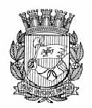 Publicado no D.O.C. São Paulo, 10, Ano 64 Quarta-feira.16 de Janeiro de 2019PORTARIAS. Pág, 01PORTARIA 51, DE 15 DE JANEIRO DE 2019BRUNO COVAS, Prefeito do Município de São Paulo, usandodas atribuições que lhe são conferidas por lei,RESOLVE:Cessar, a pedido, e a partir de 07 de fevereiro de 2019, osefeitos do ato que nomeou a senhora MARIA EUGÊNIA RUIZGUMIEL, RG V069057C – DPF/DF, para, na qualidade de Diretora Administrativa, compor a Diretoria Executiva da AgênciaSão Paulo de Desenvolvimento – ADE SAMPA, nos termos daLei 15.838, de 04 de julho de 2013 e do artigo 7º do Decreto54.569, de 08 de novembro de 2013.PREFEITURA DO MUNICÍPIO DE SÃO PAULO, aos 15 dejaneiro de 2019, 465º da fundação de São Paulo.BRUNO COVAS, PrefeitoPORTARIA 52, DE 15 DE JANEIRO DE 2019BRUNO COVAS, Prefeito do Município de São Paulo, usandodas atribuições que lhe são conferidas por lei,RESOLVE:Designar o senhor EDENILSON DE ALMEIDA, RF 841.085.2,para, com opção pela remuneração do cargo que titulariza,no período de 18 a 28 de janeiro de 2019, substituir o senhorJOÃO JORGE DE SOUZA, RF 856.219.9, no cargo de SecretárioMunicipal, referência SM, da Casa Civil do Gabinete do Prefeito, em razão do seu afastamento para tratar de assuntosparticulares.PREFEITURA DO MUNICÍPIO DE SÃO PAULO, aos 15 dejaneiro de 2019, 465º da fundação de São Paulo.BRUNO COVAS, PrefeitoPORTARIA 53, DE 15 DE JANEIRO DE 2019BRUNO COVAS, Prefeito do Município de São Paulo, usandodas atribuições que lhe são conferidas por lei,RESOLVE:EXONERARSECRETARIA MUNICIPAL DE DESENVOLVIMENTO ECONÔMICO9. ANDRE APARECIDO DE CARVALHO, RF 734.939.4, apedido, e a partir de 02/01/2019, do cargo de Assessor TécnicoI, Ref. DAS-11, da Supervisão de Agricultura – SAG, do Departamento de Segurança Alimentar e Agricultura – DSAA, da Coordenadoria de Segurança Alimentar e Nutricional – COSAN, da Secretaria Municipal de Desenvolvimento Econômico, constantedo Decreto 58.153/18 e da Lei 16.974/18, vaga 1563.10. BRUNA FABIO ANTUNES, RF 845.779.4, a pedido, e apartir de 02/01/2019, do cargo de Assessor Técnico II, Ref. DAS12, da Assessoria Jurídica – AJ, do Gabinete do Secretário, daSecretaria Municipal de Desenvolvimento Econômico, constantedo Decreto 58.153/18 e da Lei 16.974/18, vaga 13560.11. MARCIO DOS SANTOS, RF 844.017.4, do cargo de Encarregado de Equipe I, Ref. DAI-06, do Sacolão da Prefeitura –Lapa, da Supervisão de Equipamentos de Abastecimento – SEA,do Departamento de Abastecimento – ABAST, da Coordenadoriade Segurança Alimentar e Nutricional – COSAN, da SecretariaMunicipal de Desenvolvimento Econômico, constante dos Decretos 58.153/18 e 58.458/18 e da Lei 16.974/18, vaga 14290.12. ALEXANDRE AZEM SALAMON, RF 742.813.8, do cargode Coordenador, Ref. DAS-10, da Supervisão de Contratos, Convênios e Parcerias – SCCP, do Departamento de Administração e Finanças – DAF, da Secretaria Municipal de Desenvolvimento Econômico, constante do Decreto 58.153/18 e da Lei 16.974/18, vaga 64.13. FABIO LUIZ DOMINIQUINI, RF 847.444.3, a partir de31/01/2019, do cargo de Assessor Técnico I, Ref. DAS-11, daAssessoria Jurídica – AJ, do Gabinete do Secretário, da Secretaria Municipal de Desenvolvimento Econômico, constante doDecreto 58.153/18 e da Lei 16.974/18, vaga 13569.14. MARLON SILVEIRA DINIZ, RF 805.755.9, do cargo deEncarregado de Equipe II, Ref. DAI-05, da Supervisão de Administração – SAD, do Departamento de Administração e Finanças – DAF, da Secretaria Municipal de Desenvolvimento Econômico, constante do Decreto 58.153/18 e da Lei 16.974/18, vaga 622.15. ROSILEI APARECIDA RAMOS HAKIME, RF 779.512.2,do cargo de Encarregado de Equipe I, Ref. DAI-06, do Sacolãoda Prefeitura – Freguesia do Ó, da Supervisão de Equipamentosde Abastecimento - SEA, do Departamento de Abastecimento– ABAST, da Coordenadoria de Segurança Alimentar e Nutricional – COSAN, da Secretaria Municipal de DesenvolvimentoEconômico, constante do Decreto 58.153/18 e da Lei 16.974/18,vaga 15063.16. JOÃO CARLOS DE OLIVEIRA, RF 676.739.7, do cargode Encarregado de Equipe I, Ref. DAI-06, da Central de Abastecimento Leste, da Supervisão de Equipamentos de Abastecimento – SEA, do Departamento de Abastecimento – ABAST, da Coordenadoria de Segurança Alimentar e Nutricional – COSAN, da Secretaria Municipal de Desenvolvimento Econômico, constante dos Decretos 58.153/18 e 58.458/18 e da Lei 16.974/18,vaga 14137.17. RUY BUENO DA SILVEIRA, RF 785.711.0, a partir de08/01/2019, do cargo de Coordenador, Ref. DAS-10, da Casa deAgricultura Ecológica Unidade Leste, da Supervisão de Agricultura – SAG, do Departamento de Segurança Alimentar e Agricultura – DSAA, da Coordenadoria de Segurança Alimentar e Nutricional – COSAN, da Secretaria Municipal de DesenvolvimentoEconômico, constante dos Decretos 58.153/18 e 58.458/18 e daLei 16.974/18, vaga 1571.TITULOS DE NOMEAÇÃO. Pág, 03TÍTULO DE NOMEAÇÃO 13, DE 15 DE JANEIRO DE 2019BRUNO COVAS, Prefeito do Município de São Paulo, usandodas atribuições que lhe são conferidas por lei,RESOLVE:NOMEARSECRETARIA MUNICIPAL DE DESENVOLVIMENTO ECONÔMICO6. MARLON SILVEIRA DINIZ, RF 805.755.9, para exercero cargo de Encarregado de Equipe I, Ref. DAI-06, do Sacolãoda Prefeitura – João Moura, da Supervisão de Equipamentosde Abastecimento – SEA, do Departamento de Abastecimento- ABAST, da Coordenadoria de Segurança Alimentar e Nutricional – COSAN, da Secretaria Municipal de DesenvolvimentoEconômico, constante do Decreto 58.153/18 e da Lei 16.974/18,vaga 14599.7. MARCIO DOS SANTOS, RF 844.017.4, para exercer ocargo de Encarregado de Equipe I, Ref. DAI-06, do Sacolão daPrefeitura – Freguesia do Ó, da Supervisão de Equipamentosde Abastecimento - SEA, do Departamento de Abastecimento– ABAST, da Coordenadoria de Segurança Alimentar e Nutricional – COSAN, da Secretaria Municipal de DesenvolvimentoEconômico, constante do Decreto 58.153/18 e da Lei 16.974/18,vaga 15063.8. JOÃO CARLOS DE OLIVEIRA, RF 676.739.7, para exercero cargo de Encarregado de Equipe II, Ref. DAI-05, da Supervisãode Tecnologia da Informação e Comunicação – STIC, do Departamento de Administração e Finanças – DAF, da Secretaria Municipal de Desenvolvimento Econômico, constante do Decreto 58.153/18 e da Lei 16.974/18, vaga 3028.9. RUY BUENO DA SILVEIRA, RF 785.711.0, excepcionalmente, a partir de 08/01/2019, para exercer o cargo de AssessorI, Ref. DAS-09, da Supervisão de Futuro do Trabalho – SFT, doDepartamento de Mercado de Trabalho – DMT, da Coordenadoria do Trabalho – CT, da Secretaria Municipal de Desenvolvimento Econômico, constante do Decreto 58.153/18 e da Lei16.974/18, vaga 3453.10. ROSELI APARECIDA VANNI PAPAIZ, RG 17.960.009-6SSP/SP, para exercer o cargo de Coordenador I, Ref. DAS-11,da Coordenação de Produção e Infraestrutura, do Centro deFormação Cultural de Cidade Tiradentes, da Coordenadoria deEnsino, Pesquisa e Cultura, da Fundação Paulistana, de Educação, Tecnologia e Cultura, da Secretaria Municipal de Desenvolvimento Econômico, constante das Leis 16.115/15 e 16.974/18e do Decreto 56.071/15, vaga 17542.EDITAIS. Pág, 51SECRETARIA MUNICIPAL DE DESENVOLVIMENTO ECONÔMICOGABINETE DA SECRETÁRIAADE SAMPAPREGÃO ELETRÔNICO Nº 001/2019PROCESSO SEI Nº 8710.2018/0000197-7ABERTURA DE CERTAME LICITATÓRIODATA, HORA e TIPO: 29/01/2019, às 10h00, MenorPreço GlobalENDEREÇO ELETRONICO: www.bec.sp.gov.br ou www.bec.fazenda.sp.gov.brOFERTA DE COMPRA Nº 894000801002019OC00001A Agência São Paulo de Desenvolvimento - ADE SAMPA (“ADE SAMPA”), serviço social autônomo, dotado de personalidade jurídica de direito privado, de fins não econômicos,de interesse coletivo e de utilidade pública, vinculada, porcooperação, à Secretaria Municipal de Trabalho e Empreendedorismo, conforme disposto na Lei Municipal nº 15.838, de 04de julho de 2013, torna público que na data, horário e localacima, realizará licitação na modalidade PREGÃO ELETRÔNICONº 001/2019, com critério de julgamento de MENOR PREÇOGLOBAL.Constitui objeto do presente Edital a contratação de empresa especializada na oferta de serviços gráfico de impressãode materiais para divulgação institucional, conforme descritono Termo de Referência que integra o Edital de Licitação dopresente Pregão Eletrônico nº 001/2019 como Anexo IO Edital e seus anexos poderão ser obtidos através dainternet, gratuitamente nos seguintes endereços eletrônicos:http://www.adesampa.com.br/editais_adesampa/, www.bec.sp.gov.br ou www.bec.fazenda.sp.gov.br ."
